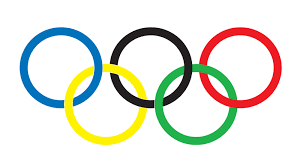 Hodogram aktivnosti Olimpijski dan, 11. 9.dolazak i razredne i predmetne nastave u 8:00 sati u školuoprema: bijela majica, trenirka, tenisicepredstavnik razreda mora uzeti peciva za svoj razred (otići odmah u 8:00 u kuhinju i uzeti)u 8:10 sati slijedi razgibavanje – aerobik za sve učenike (razredna + predmetna)aerobik će najvjerojatnije biti u školskom dvorištupredviđeno trajanje aerobika 10-15 minutaprijedlog za razrednu nastavu: dva razreda mogu ostati u dvorani i odigrati igre po izboru, a dva razreda izraditi neki plakat ili bilo što vezano za obilježavanje Olimpijskog dana (primjer aktivnosti s Pinteresta: https://www.pinterest.com/pin/219761656808043241/)razgibavanje i odlazak u park (igre po izboru)nakon razgibavanja predmetna nastava odlazi u šetnju do Rupnice napomenuti učenicima da ponesu deke, grickalicePŠ Ćeralije i Hum sami organiziraju Olimpijski danRaspored autobusa:Ćeralije/Bokane/Macute-Voćin: 7:30Voćin-Macute/Bokane/Ćeralije: 10:30Hum-Voćin: 7:30Voćin-Hum: 10:30Kometnik-Voćin: 7:40Voćin-Kometnik: 10:30